รายงานผลการดำเนินงานตัวชี้วัดระดับกลยุทธ์ตามยุทธศาสตร์มหาวิทยาลัย ประจำปีงบประมาณ พ.ศ. 2565 (ระหว่างเดือนตุลาคม 2564 – มีนาคม 2565) ไตรมาสที่ 2		ลงชื่อ......................................................ผู้รายงานข้อมูล				ลงชื่อ......................................................ผู้ตรวจสอบข้อมูล        		      (.....................................................)						      (.....................................................)		ตำแหน่ง.............................................................................				ตำแหน่ง รองอธิการบดีฝ่ายวิจัยและพัฒนาระบบอย่างยั่งยืน		รายงานข้อมูล ณ วันที่......เดือน..................พ.ศ................				รายงานข้อมูล ณ วันที่......เดือน...................พ.ศ.................เอกสารแนบ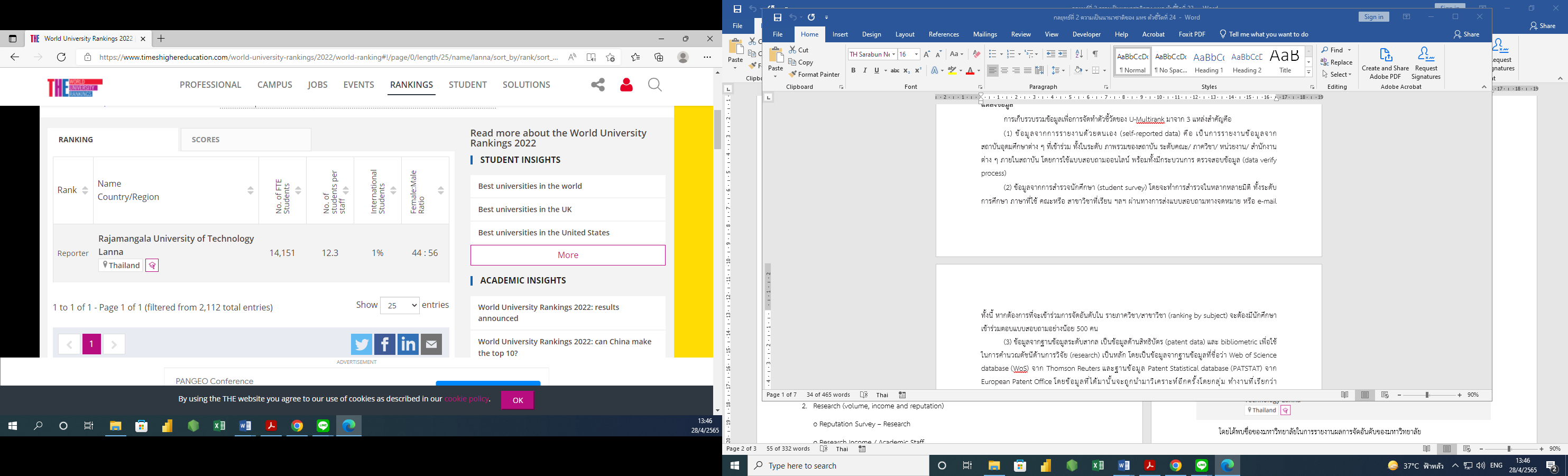 ยุทธศาสตร์/เป้าหมายระดับกลยุทธ์/แผนงานของกลยุทธ์/ตัวชี้วัดระดับกลยุทธ์หน่วยนับเป้าหมายผลเป้าหมาย2565รายละเอียดผลการดำเนินงานผู้รับผิดชอบรายงานข้อมูลยุทธศาสตร์ที่ 2 การพัฒนางานวิจัยและนวัตกรรมอย่างมืออาชีพ เพื่อสร้างนวัตกรรมสิ่งประดิษฐ์ และงานสร้างสรรค์สำหรับการยกระดับ ชุมชน สังคม ประเทศผู้กำกับติดตาม : รองอธิการบดีฝ่ายวิจัยและพัฒนาระบบอย่างยั่งยืนยุทธศาสตร์ที่ 2 การพัฒนางานวิจัยและนวัตกรรมอย่างมืออาชีพ เพื่อสร้างนวัตกรรมสิ่งประดิษฐ์ และงานสร้างสรรค์สำหรับการยกระดับ ชุมชน สังคม ประเทศผู้กำกับติดตาม : รองอธิการบดีฝ่ายวิจัยและพัฒนาระบบอย่างยั่งยืนยุทธศาสตร์ที่ 2 การพัฒนางานวิจัยและนวัตกรรมอย่างมืออาชีพ เพื่อสร้างนวัตกรรมสิ่งประดิษฐ์ และงานสร้างสรรค์สำหรับการยกระดับ ชุมชน สังคม ประเทศผู้กำกับติดตาม : รองอธิการบดีฝ่ายวิจัยและพัฒนาระบบอย่างยั่งยืนยุทธศาสตร์ที่ 2 การพัฒนางานวิจัยและนวัตกรรมอย่างมืออาชีพ เพื่อสร้างนวัตกรรมสิ่งประดิษฐ์ และงานสร้างสรรค์สำหรับการยกระดับ ชุมชน สังคม ประเทศผู้กำกับติดตาม : รองอธิการบดีฝ่ายวิจัยและพัฒนาระบบอย่างยั่งยืนยุทธศาสตร์ที่ 2 การพัฒนางานวิจัยและนวัตกรรมอย่างมืออาชีพ เพื่อสร้างนวัตกรรมสิ่งประดิษฐ์ และงานสร้างสรรค์สำหรับการยกระดับ ชุมชน สังคม ประเทศผู้กำกับติดตาม : รองอธิการบดีฝ่ายวิจัยและพัฒนาระบบอย่างยั่งยืนยุทธศาสตร์ที่ 2 การพัฒนางานวิจัยและนวัตกรรมอย่างมืออาชีพ เพื่อสร้างนวัตกรรมสิ่งประดิษฐ์ และงานสร้างสรรค์สำหรับการยกระดับ ชุมชน สังคม ประเทศผู้กำกับติดตาม : รองอธิการบดีฝ่ายวิจัยและพัฒนาระบบอย่างยั่งยืนกลยุทธ์ที่ 1 การพัฒนาระบบบริหารงานวิจัยและนวัตกรรม โครงสร้างพื้นฐานด้านการวิจัย เพื่อสนับสนุนการเป็นมหาวิทยาลัยในกลุ่มที่ 2 กลุ่มพัฒนาเทคโนโลยีและนวัตกรรมกลยุทธ์ที่ 1 การพัฒนาระบบบริหารงานวิจัยและนวัตกรรม โครงสร้างพื้นฐานด้านการวิจัย เพื่อสนับสนุนการเป็นมหาวิทยาลัยในกลุ่มที่ 2 กลุ่มพัฒนาเทคโนโลยีและนวัตกรรมกลยุทธ์ที่ 1 การพัฒนาระบบบริหารงานวิจัยและนวัตกรรม โครงสร้างพื้นฐานด้านการวิจัย เพื่อสนับสนุนการเป็นมหาวิทยาลัยในกลุ่มที่ 2 กลุ่มพัฒนาเทคโนโลยีและนวัตกรรมกลยุทธ์ที่ 1 การพัฒนาระบบบริหารงานวิจัยและนวัตกรรม โครงสร้างพื้นฐานด้านการวิจัย เพื่อสนับสนุนการเป็นมหาวิทยาลัยในกลุ่มที่ 2 กลุ่มพัฒนาเทคโนโลยีและนวัตกรรมกลยุทธ์ที่ 1 การพัฒนาระบบบริหารงานวิจัยและนวัตกรรม โครงสร้างพื้นฐานด้านการวิจัย เพื่อสนับสนุนการเป็นมหาวิทยาลัยในกลุ่มที่ 2 กลุ่มพัฒนาเทคโนโลยีและนวัตกรรมกลยุทธ์ที่ 1 การพัฒนาระบบบริหารงานวิจัยและนวัตกรรม โครงสร้างพื้นฐานด้านการวิจัย เพื่อสนับสนุนการเป็นมหาวิทยาลัยในกลุ่มที่ 2 กลุ่มพัฒนาเทคโนโลยีและนวัตกรรมเป้าหมายระดับกลยุทธ์     1) มทร. ล้านนา มีระบบสนับสนุนด้านการวิจัย พัฒนาเทคโนโลยี และนวัตกรรมที่พร้อมให้การสนับสนุนการดำเนินงานของบุคลากร 1.1) เพื่อยกระดับเศรษฐกิจของประเทศไทยตาม BCG Model 
1.2) ส่งเสริมสมรรถนะการแข่งขันของภาคอุตสาหกรรมผ่านระบบ (University Industry Linkage: UIL) 
1.3) ส่งเสริมการใช้ภูมิปัญญาท้องถิ่นและทรัพยากรท้องถิ่นที่ผนวกเข้ากับเทคโนโลยีและนวัตกรรม เพื่อการพัฒนาเศรษฐกิจฐานรากสู่การแข่งขันในระดับสากล (Lannanization)1.4) ส่งเสริมให้เกิดเทคโนโลยีและนวัตกรรมที่มีมูลค่าสู่การสร้างผู้ประกอบการ (Smart Entrepreneur)     2) มทร. ล้านนา เป็นมหาวิทยาลัยชั้นนำในด้านการจดทะเบียนทรัพย์สินทางปัญญาด้านเทคโนโลยีและนวัตกรรมของประเทศ     3) ผลงานด้านการวิจัย พัฒนาเทคโนโลยี และนวัตกรรม ได้รับการยอมรับในมาตรฐานการวิจัยทั้งในประเทศและต่างประเทศเป้าหมายระดับกลยุทธ์     1) มทร. ล้านนา มีระบบสนับสนุนด้านการวิจัย พัฒนาเทคโนโลยี และนวัตกรรมที่พร้อมให้การสนับสนุนการดำเนินงานของบุคลากร 1.1) เพื่อยกระดับเศรษฐกิจของประเทศไทยตาม BCG Model 
1.2) ส่งเสริมสมรรถนะการแข่งขันของภาคอุตสาหกรรมผ่านระบบ (University Industry Linkage: UIL) 
1.3) ส่งเสริมการใช้ภูมิปัญญาท้องถิ่นและทรัพยากรท้องถิ่นที่ผนวกเข้ากับเทคโนโลยีและนวัตกรรม เพื่อการพัฒนาเศรษฐกิจฐานรากสู่การแข่งขันในระดับสากล (Lannanization)1.4) ส่งเสริมให้เกิดเทคโนโลยีและนวัตกรรมที่มีมูลค่าสู่การสร้างผู้ประกอบการ (Smart Entrepreneur)     2) มทร. ล้านนา เป็นมหาวิทยาลัยชั้นนำในด้านการจดทะเบียนทรัพย์สินทางปัญญาด้านเทคโนโลยีและนวัตกรรมของประเทศ     3) ผลงานด้านการวิจัย พัฒนาเทคโนโลยี และนวัตกรรม ได้รับการยอมรับในมาตรฐานการวิจัยทั้งในประเทศและต่างประเทศเป้าหมายระดับกลยุทธ์     1) มทร. ล้านนา มีระบบสนับสนุนด้านการวิจัย พัฒนาเทคโนโลยี และนวัตกรรมที่พร้อมให้การสนับสนุนการดำเนินงานของบุคลากร 1.1) เพื่อยกระดับเศรษฐกิจของประเทศไทยตาม BCG Model 
1.2) ส่งเสริมสมรรถนะการแข่งขันของภาคอุตสาหกรรมผ่านระบบ (University Industry Linkage: UIL) 
1.3) ส่งเสริมการใช้ภูมิปัญญาท้องถิ่นและทรัพยากรท้องถิ่นที่ผนวกเข้ากับเทคโนโลยีและนวัตกรรม เพื่อการพัฒนาเศรษฐกิจฐานรากสู่การแข่งขันในระดับสากล (Lannanization)1.4) ส่งเสริมให้เกิดเทคโนโลยีและนวัตกรรมที่มีมูลค่าสู่การสร้างผู้ประกอบการ (Smart Entrepreneur)     2) มทร. ล้านนา เป็นมหาวิทยาลัยชั้นนำในด้านการจดทะเบียนทรัพย์สินทางปัญญาด้านเทคโนโลยีและนวัตกรรมของประเทศ     3) ผลงานด้านการวิจัย พัฒนาเทคโนโลยี และนวัตกรรม ได้รับการยอมรับในมาตรฐานการวิจัยทั้งในประเทศและต่างประเทศเป้าหมายระดับกลยุทธ์     1) มทร. ล้านนา มีระบบสนับสนุนด้านการวิจัย พัฒนาเทคโนโลยี และนวัตกรรมที่พร้อมให้การสนับสนุนการดำเนินงานของบุคลากร 1.1) เพื่อยกระดับเศรษฐกิจของประเทศไทยตาม BCG Model 
1.2) ส่งเสริมสมรรถนะการแข่งขันของภาคอุตสาหกรรมผ่านระบบ (University Industry Linkage: UIL) 
1.3) ส่งเสริมการใช้ภูมิปัญญาท้องถิ่นและทรัพยากรท้องถิ่นที่ผนวกเข้ากับเทคโนโลยีและนวัตกรรม เพื่อการพัฒนาเศรษฐกิจฐานรากสู่การแข่งขันในระดับสากล (Lannanization)1.4) ส่งเสริมให้เกิดเทคโนโลยีและนวัตกรรมที่มีมูลค่าสู่การสร้างผู้ประกอบการ (Smart Entrepreneur)     2) มทร. ล้านนา เป็นมหาวิทยาลัยชั้นนำในด้านการจดทะเบียนทรัพย์สินทางปัญญาด้านเทคโนโลยีและนวัตกรรมของประเทศ     3) ผลงานด้านการวิจัย พัฒนาเทคโนโลยี และนวัตกรรม ได้รับการยอมรับในมาตรฐานการวิจัยทั้งในประเทศและต่างประเทศเป้าหมายระดับกลยุทธ์     1) มทร. ล้านนา มีระบบสนับสนุนด้านการวิจัย พัฒนาเทคโนโลยี และนวัตกรรมที่พร้อมให้การสนับสนุนการดำเนินงานของบุคลากร 1.1) เพื่อยกระดับเศรษฐกิจของประเทศไทยตาม BCG Model 
1.2) ส่งเสริมสมรรถนะการแข่งขันของภาคอุตสาหกรรมผ่านระบบ (University Industry Linkage: UIL) 
1.3) ส่งเสริมการใช้ภูมิปัญญาท้องถิ่นและทรัพยากรท้องถิ่นที่ผนวกเข้ากับเทคโนโลยีและนวัตกรรม เพื่อการพัฒนาเศรษฐกิจฐานรากสู่การแข่งขันในระดับสากล (Lannanization)1.4) ส่งเสริมให้เกิดเทคโนโลยีและนวัตกรรมที่มีมูลค่าสู่การสร้างผู้ประกอบการ (Smart Entrepreneur)     2) มทร. ล้านนา เป็นมหาวิทยาลัยชั้นนำในด้านการจดทะเบียนทรัพย์สินทางปัญญาด้านเทคโนโลยีและนวัตกรรมของประเทศ     3) ผลงานด้านการวิจัย พัฒนาเทคโนโลยี และนวัตกรรม ได้รับการยอมรับในมาตรฐานการวิจัยทั้งในประเทศและต่างประเทศเป้าหมายระดับกลยุทธ์     1) มทร. ล้านนา มีระบบสนับสนุนด้านการวิจัย พัฒนาเทคโนโลยี และนวัตกรรมที่พร้อมให้การสนับสนุนการดำเนินงานของบุคลากร 1.1) เพื่อยกระดับเศรษฐกิจของประเทศไทยตาม BCG Model 
1.2) ส่งเสริมสมรรถนะการแข่งขันของภาคอุตสาหกรรมผ่านระบบ (University Industry Linkage: UIL) 
1.3) ส่งเสริมการใช้ภูมิปัญญาท้องถิ่นและทรัพยากรท้องถิ่นที่ผนวกเข้ากับเทคโนโลยีและนวัตกรรม เพื่อการพัฒนาเศรษฐกิจฐานรากสู่การแข่งขันในระดับสากล (Lannanization)1.4) ส่งเสริมให้เกิดเทคโนโลยีและนวัตกรรมที่มีมูลค่าสู่การสร้างผู้ประกอบการ (Smart Entrepreneur)     2) มทร. ล้านนา เป็นมหาวิทยาลัยชั้นนำในด้านการจดทะเบียนทรัพย์สินทางปัญญาด้านเทคโนโลยีและนวัตกรรมของประเทศ     3) ผลงานด้านการวิจัย พัฒนาเทคโนโลยี และนวัตกรรม ได้รับการยอมรับในมาตรฐานการวิจัยทั้งในประเทศและต่างประเทศกลยุทธ์ที่ 2 ความเป็นนานาชาติของ มทร. ล้านนากลยุทธ์ที่ 2 ความเป็นนานาชาติของ มทร. ล้านนากลยุทธ์ที่ 2 ความเป็นนานาชาติของ มทร. ล้านนากลยุทธ์ที่ 2 ความเป็นนานาชาติของ มทร. ล้านนากลยุทธ์ที่ 2 ความเป็นนานาชาติของ มทร. ล้านนากลยุทธ์ที่ 2 ความเป็นนานาชาติของ มทร. ล้านนาเป้าหมายระดับกลยุทธ์     มทร. ล้านนา ได้รับการยอมรับในระดับนานาชาติด้านวิชาการ วิจัย และนวัตกรรม เพื่อการพัฒนาชุมชนและอุตสาหกรรมเป้าหมายระดับกลยุทธ์     มทร. ล้านนา ได้รับการยอมรับในระดับนานาชาติด้านวิชาการ วิจัย และนวัตกรรม เพื่อการพัฒนาชุมชนและอุตสาหกรรมเป้าหมายระดับกลยุทธ์     มทร. ล้านนา ได้รับการยอมรับในระดับนานาชาติด้านวิชาการ วิจัย และนวัตกรรม เพื่อการพัฒนาชุมชนและอุตสาหกรรมเป้าหมายระดับกลยุทธ์     มทร. ล้านนา ได้รับการยอมรับในระดับนานาชาติด้านวิชาการ วิจัย และนวัตกรรม เพื่อการพัฒนาชุมชนและอุตสาหกรรมเป้าหมายระดับกลยุทธ์     มทร. ล้านนา ได้รับการยอมรับในระดับนานาชาติด้านวิชาการ วิจัย และนวัตกรรม เพื่อการพัฒนาชุมชนและอุตสาหกรรมเป้าหมายระดับกลยุทธ์     มทร. ล้านนา ได้รับการยอมรับในระดับนานาชาติด้านวิชาการ วิจัย และนวัตกรรม เพื่อการพัฒนาชุมชนและอุตสาหกรรม23) การจัดอันดับที่ดีขึ้นในด้านนวัตกรรม (Time Higher Education: THE) ของมหาวิทยาลัยในระดับนานาชาติ อันดับของมหาวิทยาลัยเข้าร่วมการจัดอันดับดำเนินการเข้าร่วมการดำเนินการเข้าร่วมการ และดำเนินการกรอกข้อมูลที่กำหนดตามหัวข้อผ่านทางเว็บไซต์ (https://www.timeshighereducation.com/wur/ portal) ซึ่งหัวข้อของการกรอกเป็นภาษาอังกฤษต้องอาศัยข้อที่มีความเข้าใจและสามารถตอบข้อคำถาม อธิบายในแต่ละหัวข้อให้สื่อความหมายมากที่สุด  โดยสามารถตรวจสอบการจัดอันดับได้ที่ (https://bit.ly/3EYXWBE) สวส.24) การจัดอันดับที่ดีขึ้นในด้านนวัตกรรม (U-Multirank) ของมหาวิทยาลัยในระดับนานาชาติระดับพอใช้อยู่ในระหว่างดำเนินการทางหน่วยงานได้ดำเนินการส่งข้อมูลเข้าระบบตามที่ได้การแจ้ง พบว่าข้อมูลที่ต้องดำเนินการกรอกเป็นข้อมูลเป็นภาษาอังกฤษทั้งหมด ซึ่งอาจมีความคลาดเคลื่อนของข้อมูลที่ทำการกรอกสวส.